Фото – отчет по результатам работы над проектом «Если не мы, то кто?»Акция «Улучши экологию – посади дерево».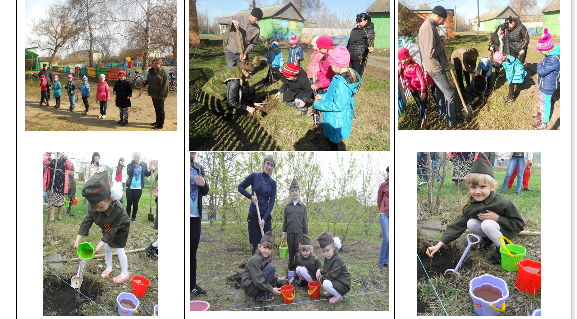 Фотовыставка «Природа Самойловского края»Фото предоставлены родителями воспитанников и педагогами  ДОУ д/с «Берёзка» р.п. Самойловка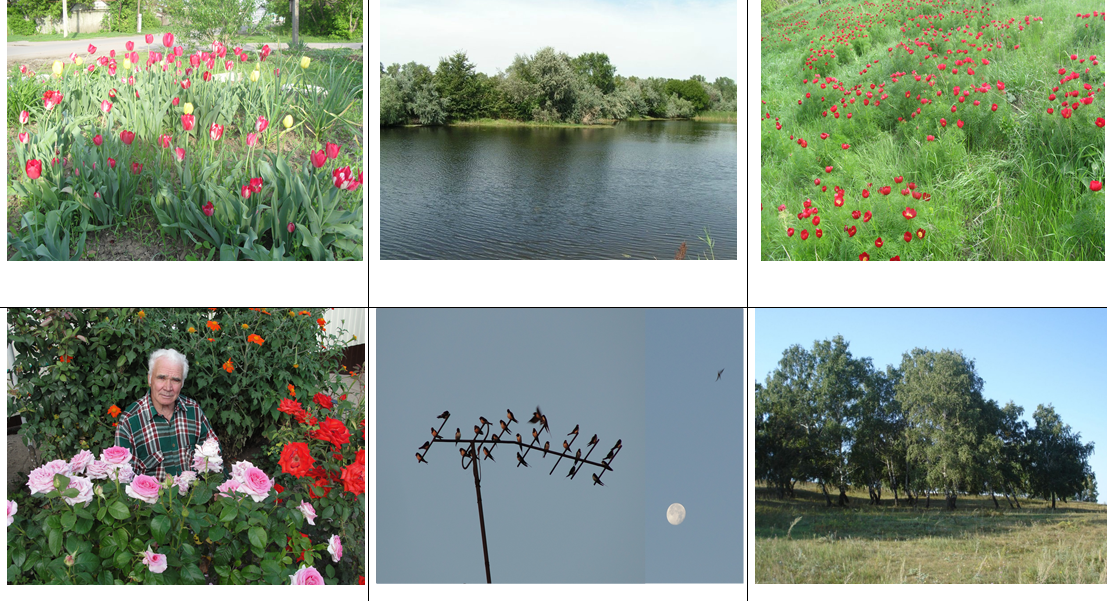 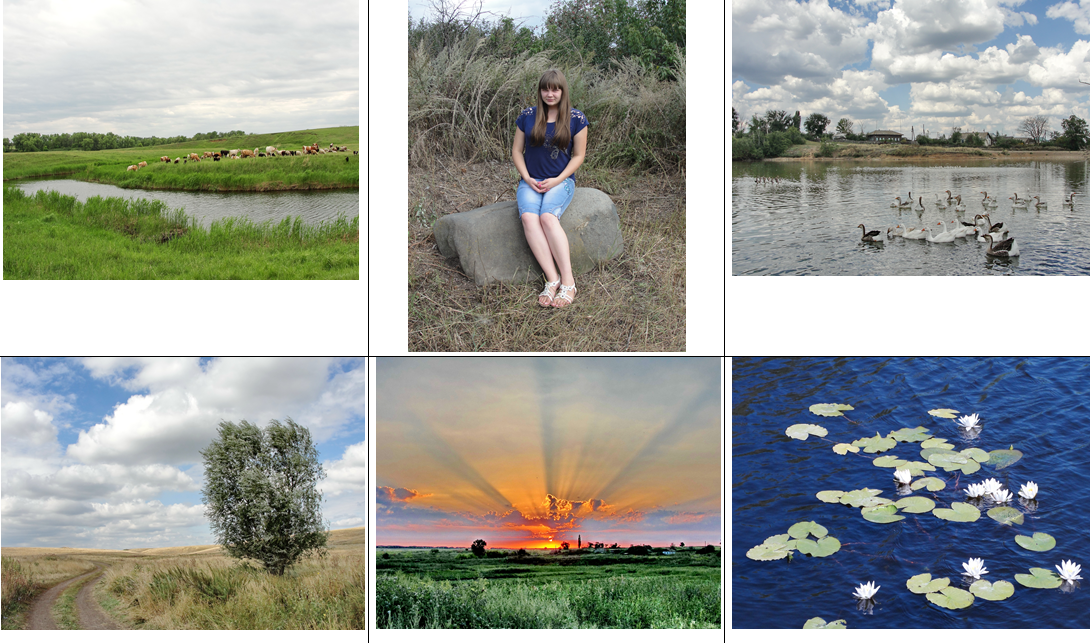 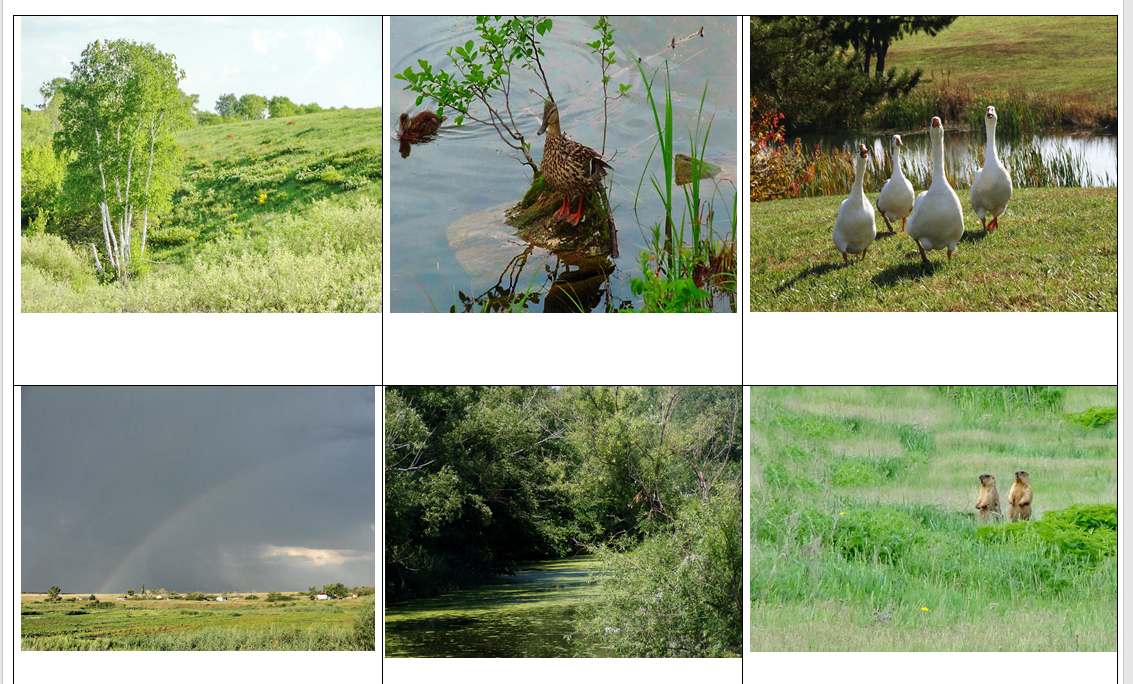 Акция  «Наш зеленый огород»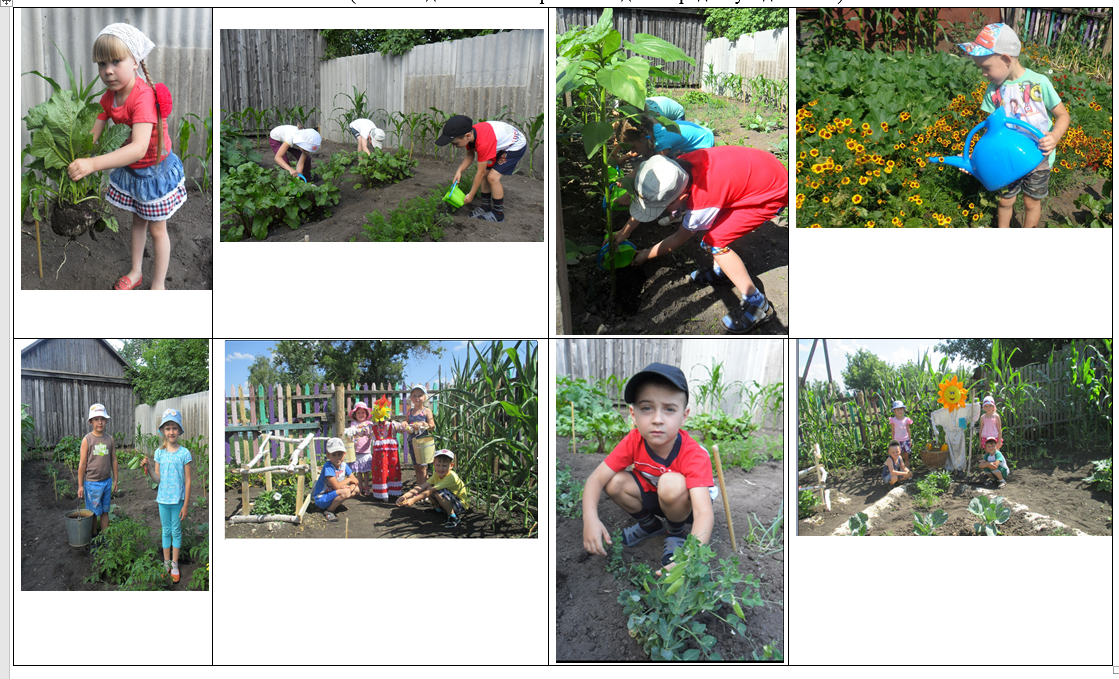 